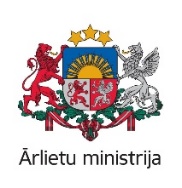 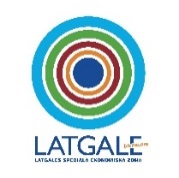 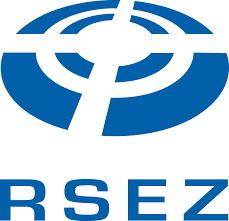 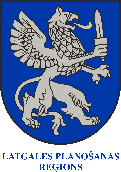 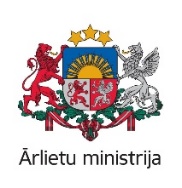 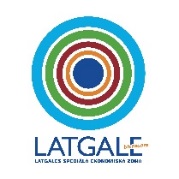 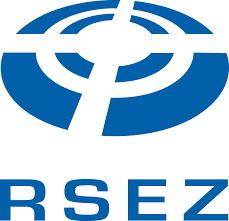 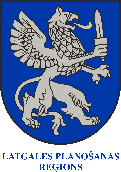 Latvijas vēstniecību diplomātu ekonomikas jautājumos vizīte
Latgales plānošanas reģionā2023. gada 27.-28. septembrisLaiksAktivitātePiezīmesNorises vietaDaugavpils, 27.09.2023. Daugavpils, 27.09.2023. Daugavpils, 27.09.2023. Daugavpils, 27.09.2023. 10:30-11:00ReģistrācijaTēja, kafija, uzkodasAugšdaugavas novada Kultūras centrs “Vārpa”Dobeles iela 30, Daugavpils11:00-11:30 “Brokastis ar uzņēmējiem”Pasākuma atklāšana, uzrunas:LPR Attīstības padomes priekšsēdētājs Sergejs MaksimovsLR Ārlietu ministrijas pārstāvis Latgales SEZ Uzraudzības komisijas priekšsēdētājs Jānis LāčplēsisPiedalās: Latgales plānošanas reģiona uzņēmēji, investori, ĀM diplomāti, Latgales plānošanas reģiona attīstības padomes, pašvaldību, Latgales, Rēzeknes speciālo ekonomisko zonu, Latvijas Tirdzniecības un rūpniecības kameras, Latvijas Darba devēju konfederācijas, Latgales uzņēmējdarbības centra, finanšu institūcijas ALTUM pārstāvjiAugšdaugavas novada Kultūras centrs “Vārpa”Dobeles iela 30, Daugavpils11:30-14:30Diplomātu un Latgales uzņēmēju individuālā tīklošanāsPiedalās: Latgales plānošanas reģiona uzņēmēji, investori, ĀM diplomāti, Latgales plānošanas reģiona attīstības padomes, pašvaldību, Latgales, Rēzeknes speciālo ekonomisko zonu, Latvijas Tirdzniecības un rūpniecības kameras, Latvijas Darba devēju konfederācijas, Latgales uzņēmējdarbības centra, finanšu institūcijas ALTUM pārstāvjiAugšdaugavas novada Kultūras centrs “Vārpa”Dobeles iela 30, DaugavpilsNo 12:30Tīklošanās pusdienasPiedalās: Latgales plānošanas reģiona uzņēmēji, investori, ĀM diplomāti, Latgales plānošanas reģiona attīstības padomes, pašvaldību, Latgales, Rēzeknes speciālo ekonomisko zonu, Latvijas Tirdzniecības un rūpniecības kameras, Latvijas Darba devēju konfederācijas, Latgales uzņēmējdarbības centra, finanšu institūcijas ALTUM pārstāvjiAugšdaugavas novada Kultūras centrs “Vārpa”Dobeles iela 30, Daugavpils14.30Tīklošanās noslēgumsPiedalās: Latgales plānošanas reģiona uzņēmēji, investori, ĀM diplomāti, Latgales plānošanas reģiona attīstības padomes, pašvaldību, Latgales, Rēzeknes speciālo ekonomisko zonu, Latvijas Tirdzniecības un rūpniecības kameras, Latvijas Darba devēju konfederācijas, Latgales uzņēmējdarbības centra, finanšu institūcijas ALTUM pārstāvjiAugšdaugavas novada Kultūras centrs “Vārpa”Dobeles iela 30, DaugavpilsLaiksAktivitātePiezīmesNorises vietaRēzekne, 28.09.2023.Rēzekne, 28.09.2023.Rēzekne, 28.09.2023.Rēzekne, 28.09.2023.13:45-14:00ReģistrācijaTēja, kafija, uzkodas14:00-14:20“Kafija ar uzņēmējiem”Pasākuma atklāšana, uzrunas:LPR Attīstības padomes priekšsēdētājs Sergejs MaksimovsLR Ārlietu ministrijas pārstāvis Rēzeknes SEZ Uzraudzības padomes priekšsēdētāja Ērika TeirumniekaPiedalās:Latgales plānošanas reģiona uzņēmēji, investori, ĀM diplomāti, Latgales plānošanas reģiona attīstības padomes, pašvaldību, Latgales, Rēzeknes speciālo ekonomisko zonu, Latvijas Tirdzniecības un rūpniecības kameras, Latvijas Darba devēju konfederācijas, Latgales uzņēmējdarbības centra, finanšu institūcijas ALTUM pārstāvjiLatgales vēstniecība GORSPils iela 4, Rēzekne14:20-15:30Diplomātu un Latgales uzņēmēju individuālā tīklošanāsPiedalās:Latgales plānošanas reģiona uzņēmēji, investori, ĀM diplomāti, Latgales plānošanas reģiona attīstības padomes, pašvaldību, Latgales, Rēzeknes speciālo ekonomisko zonu, Latvijas Tirdzniecības un rūpniecības kameras, Latvijas Darba devēju konfederācijas, Latgales uzņēmējdarbības centra, finanšu institūcijas ALTUM pārstāvjiLatgales vēstniecība GORSPils iela 4, Rēzekne15.30Tīklošanās noslēgumsPiedalās:Latgales plānošanas reģiona uzņēmēji, investori, ĀM diplomāti, Latgales plānošanas reģiona attīstības padomes, pašvaldību, Latgales, Rēzeknes speciālo ekonomisko zonu, Latvijas Tirdzniecības un rūpniecības kameras, Latvijas Darba devēju konfederācijas, Latgales uzņēmējdarbības centra, finanšu institūcijas ALTUM pārstāvjiLatgales vēstniecība GORSPils iela 4, Rēzekne